Návrh usnesení:Zastupitelstvo města Prostějova  n e v y h o v u j e žádosti společnosti Kendrion (Prostějov) s.r.o., se sídlem Průmyslová 4267/10, Prostějov, PSČ 796 01, IČ 255 52 619, o prodej části pozemku p.č. 7452/12 – ostatní plocha v k.ú. Prostějov o výměře cca 65 m2.Důvodová zpráva:     Na Odbor správy a údržby majetku města Magistrátu města Prostějova se dne 14.03.2018 obrátila společnost Kendrion (Prostějov) s.r.o., se sídlem Průmyslová 4267/10, Prostějov, PSČ 796 01, IČ 255 52 619, se žádostí o odprodej části pozemku Statutárního města Prostějova p.č. 7452/12 – ostatní plocha v k.ú. Prostějov o výměře cca 65 m2, za účelem zřízení cca 20 parkovacích ploch včetně stání pro invalidy.      Svoji žádost odůvodňují tím, že v následujících letech se bude rozšiřovat kapacita jimi užívaného přilehlého výrobního závodu a vhledem k této skutečnosti se očekává také nárůst počtu zaměstnanců. S tím je spojené dnes již nedostatečné množství parkovacích ploch uvnitř areálu. Parkovací plocha by měla být vybudovaná ze zatravňovacích stavebních prvků. V rámci výstavby by mělo dojít k vykácení 7 ks okrasných stromů, které by byly nahrazeny výsadbou stejného počtu kusů stromů na parcele společnosti. Záležitost je řešena pod sp. zn. OSUMM 125/2018.  Odbor územního plánování a památkové péče sděluje, že výše uvedený pozemek je součástí plochy č. 0791 a zároveň rozvojové plochy P53, která je součástí ploch - plochy dopravní infrastruktury (DX). Podrobnější informace k hlavnímu, podmíněně přípustnému a nepřípustnému využití naleznete v textové části platného Územního plánu Prostějov, který je uložen na Magistrátu města Prostějova, Odboru územního plánování, oddělení územního plánování, a také je dostupný na internetových stránkách města – www.prostejov.eu/up.Odbor územního plánování a památkové péče prodej části pozemku parcelní číslo 7452/12 v katastrálním území Prostějov z hlediska územního plánu nedoporučuje z důvodů možnosti rozšíření silničního tělesa a úpravy zelených ploch kolem (rozšíření chodníků, zřízení cyklistické stezky, úprava zeleně). Rovněž není účelné snižovat podíl ploch zeleně. Pro parkování doporučujeme využít prostory v areálu společnosti. Odbor životního prostředí sděluje, že nedoporučuje řešit nedostatek parkovacích míst na úkor veřejné zeleně v majetku města Prostějova. Zeleň má nezastupitelnou roli pro životní prostředí ve městě. Ulice Průmyslová je dopravně velmi zatížená. Travnatá plocha, včetně dřevin, které by bylo nutné odstranit, slouží mimo jiné k pohlcování prašnosti, ke vsaku srážkové vody a v letních měsících ochlazují odparem přehřáté zpevněné plochy města.Odbor správy a údržby majetku města vzhledem k výše uvedeným skutečnostem doporučuje Zastupitelstvu města Prostějova nevyhovět žádosti společnosti Kendrion (Prostějov) s.r.o., se sídlem Průmyslová 4267/10, Prostějov, PSČ 796 01, IČ 255 52 619, o prodej části pozemku p.č. 7452/12 – ostatní plocha v k.ú. Prostějov o výměře cca 65 m2. Odbor správy a údržby majetku města se domnívá, že na řešení prostoru pro parkování má společnost Kendrion (Prostějov) s.r.o. dostatek prostoru v rámci jimi užívaného přilehlého areálu.Na požadované části pozemku nejsou vedeny žádné inženýrské sítě.Společnost Kendrion (Prostějov) s.r.o. není dlužníkem Statutárního města Prostějova.Materiál byl předložen k projednání na schůzi Finančního výboru dne 04.06.2018.Přílohy: 	situační mapaortofotomapasnímek z projektové dokumentace		výpis z obchodního rejstříkuV Prostějově dne 30.05.2018Osoba odpovědná za zpracování materiálu:	Mgr. Libor Vojtek, v. r. 		vedoucí Odboru SÚMM Zpracoval: 	Jiří Grygar, odborný referent oddělení nakládání s majetkem města Odboru SÚMM, v. r. 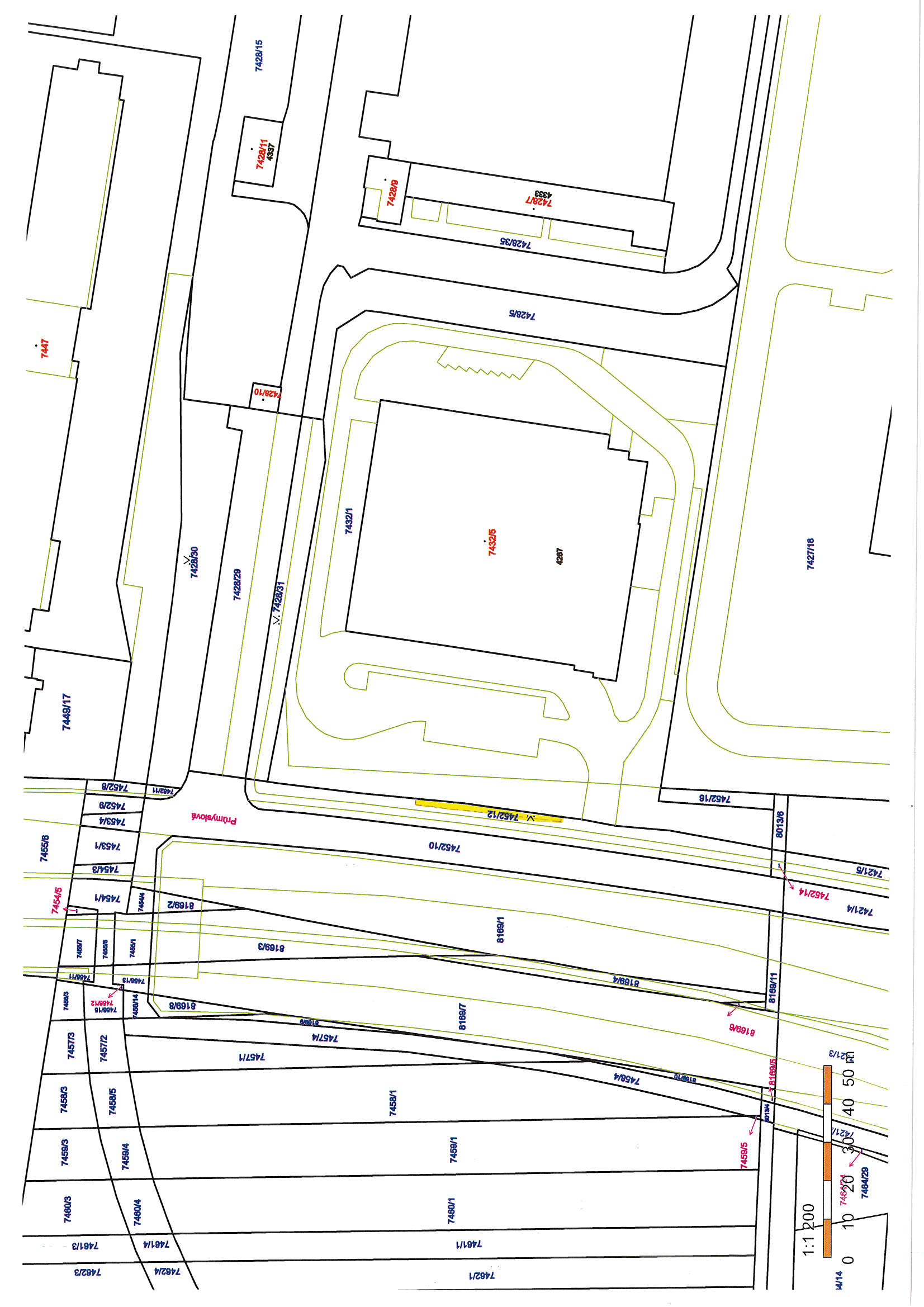 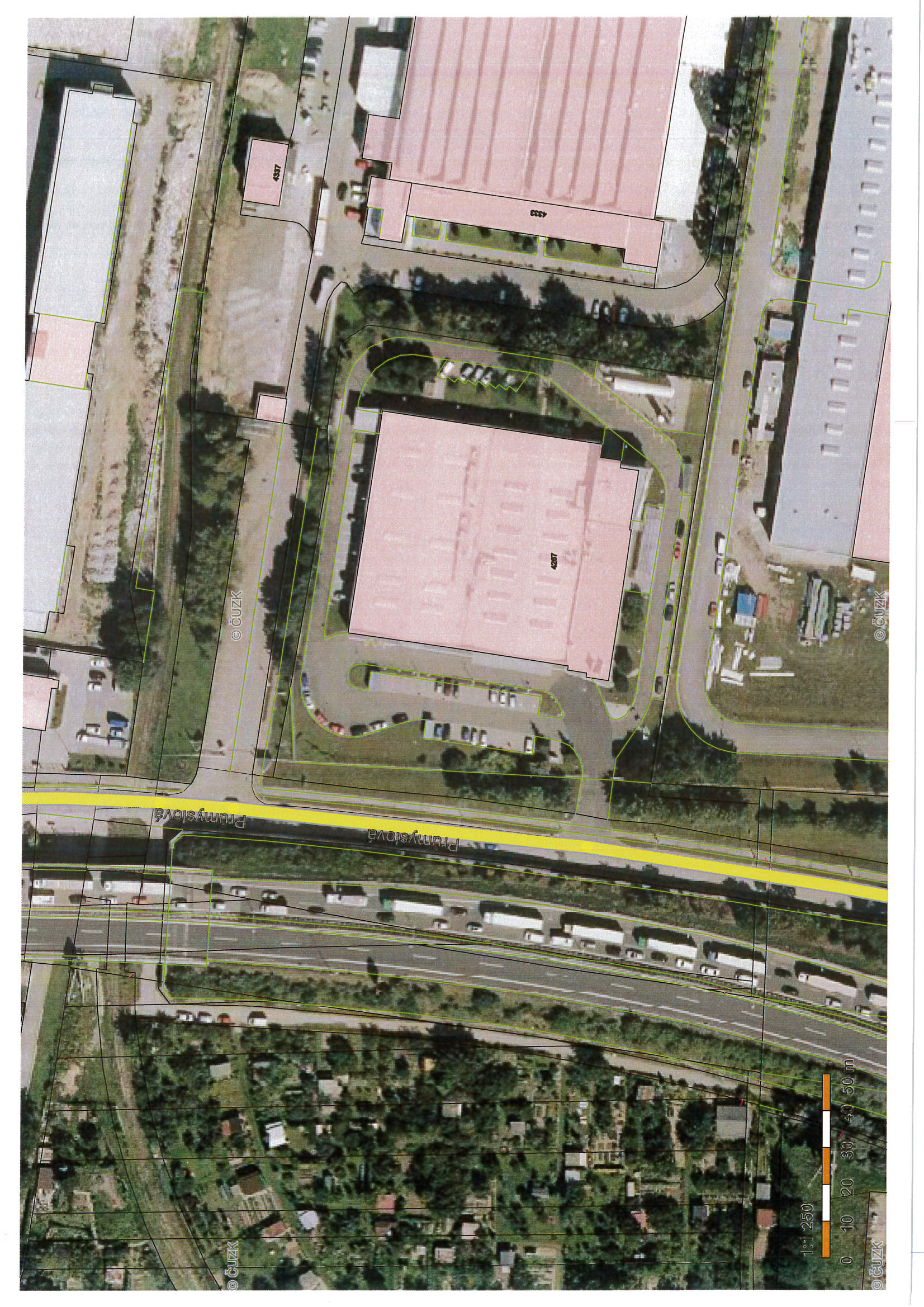 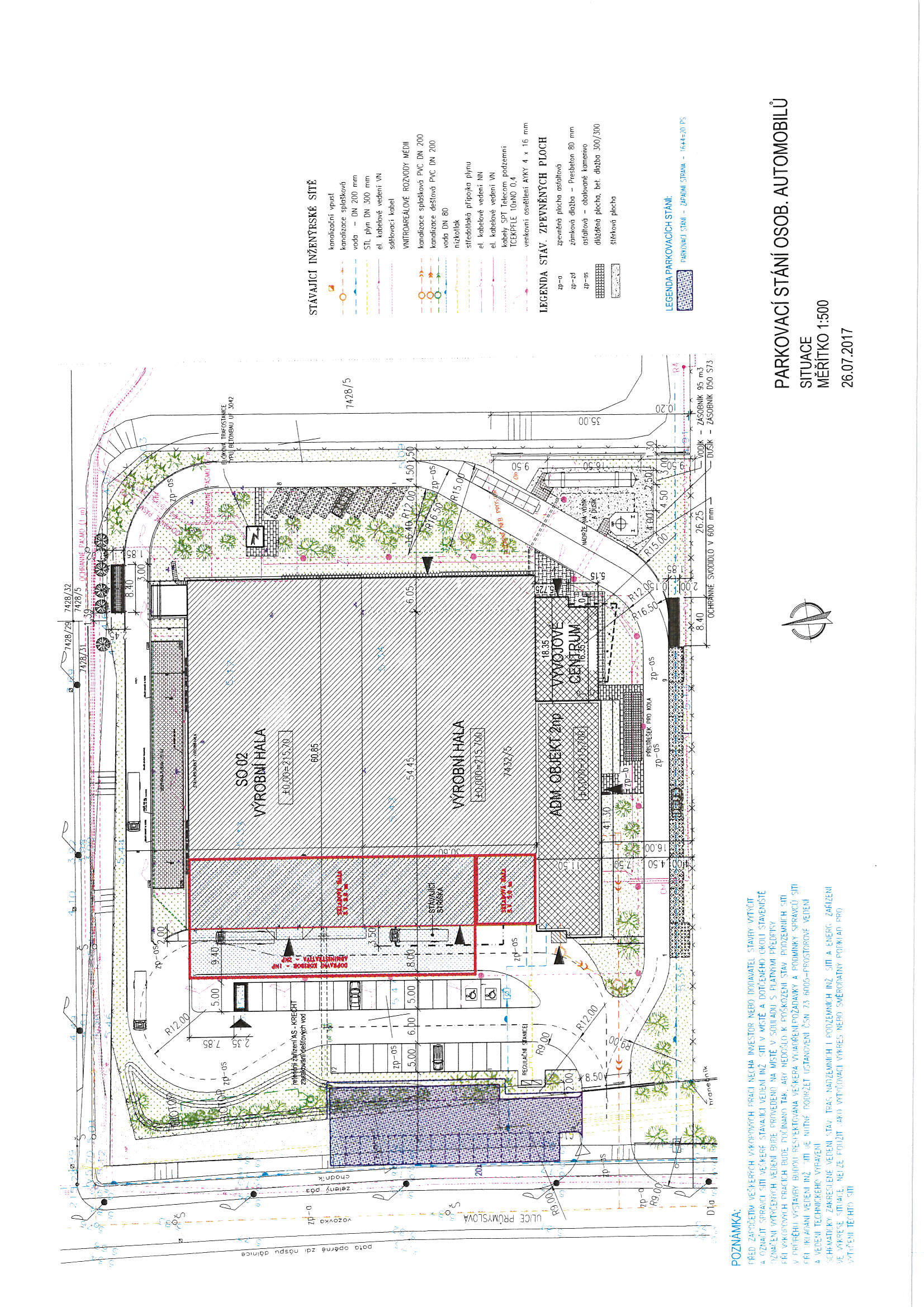 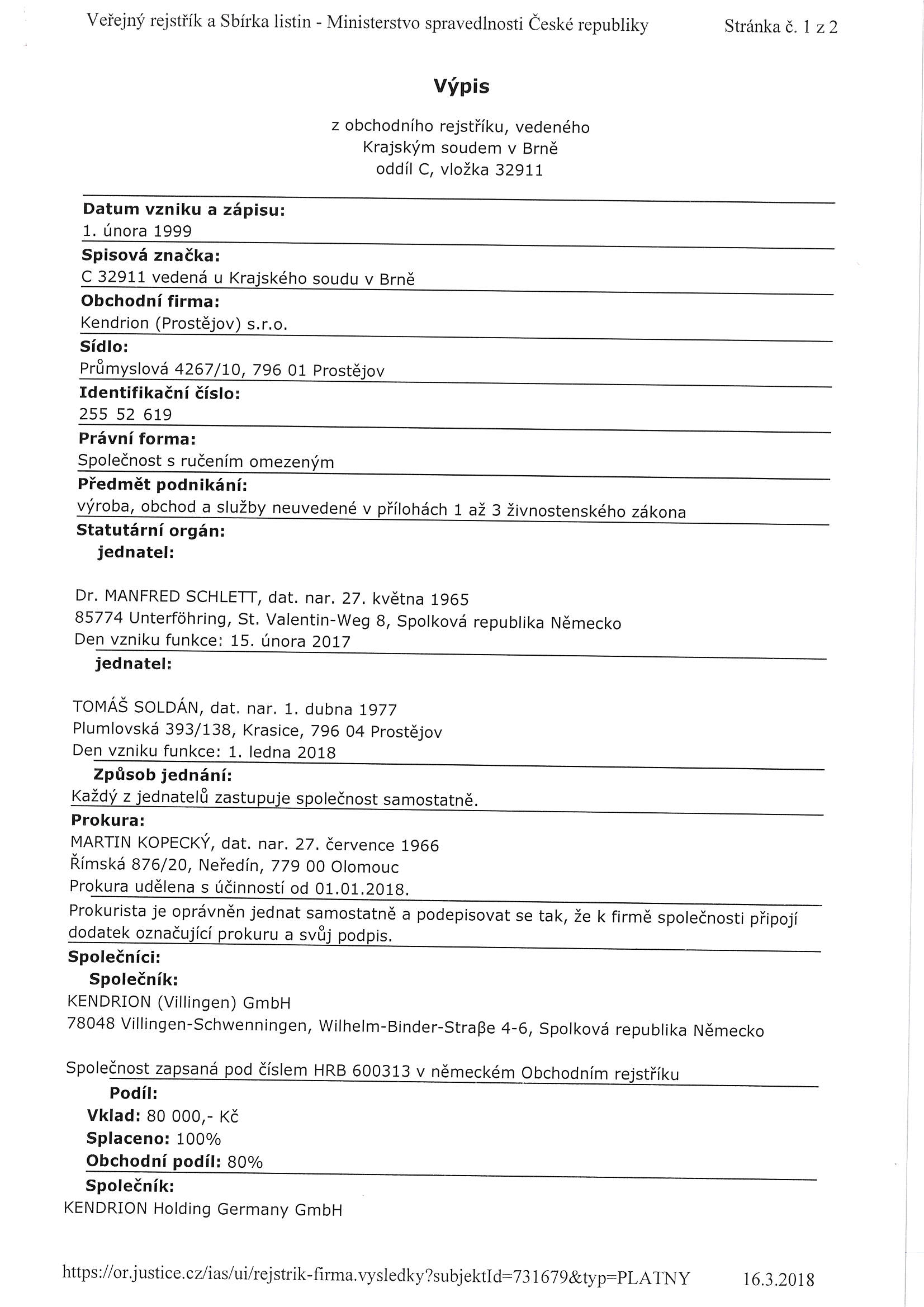 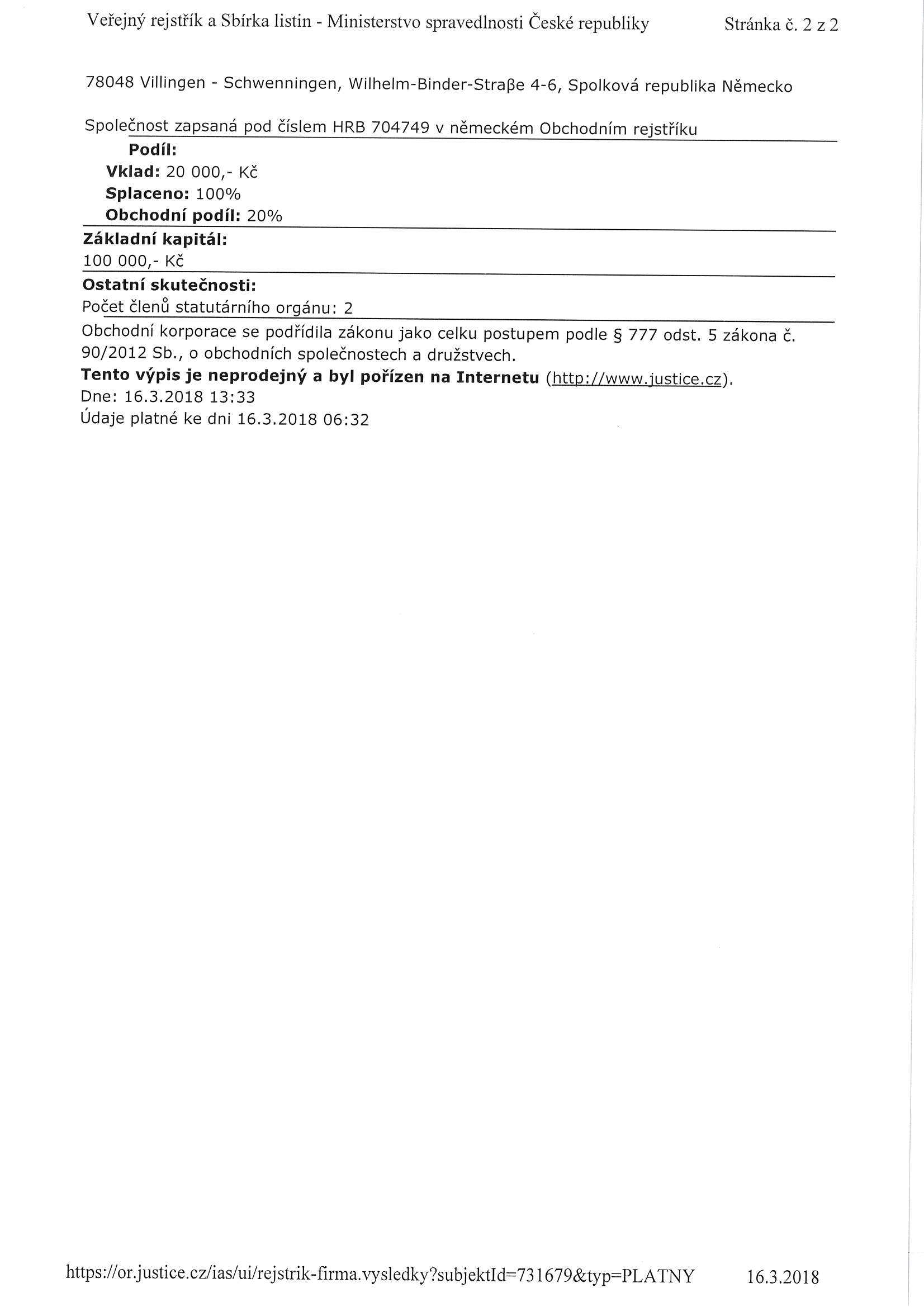 MATERIÁLMATERIÁLčíslo: pro zasedání  pro zasedání  pro zasedání  pro zasedání  pro zasedání  Zastupitelstva města Prostějova konané dne 11.06.2018Zastupitelstva města Prostějova konané dne 11.06.2018Zastupitelstva města Prostějova konané dne 11.06.2018Zastupitelstva města Prostějova konané dne 11.06.2018Zastupitelstva města Prostějova konané dne 11.06.2018Název materiálu:Prodej části pozemku p.č. 7452/12 v k.ú. Prostějov Prodej části pozemku p.č. 7452/12 v k.ú. Prostějov Prodej části pozemku p.č. 7452/12 v k.ú. Prostějov Předkládá:Rada města ProstějovaRada města ProstějovaRada města ProstějovaMgr. Jiří Pospíšil, náměstek primátorky, v. r. Mgr. Jiří Pospíšil, náměstek primátorky, v. r. Mgr. Jiří Pospíšil, náměstek primátorky, v. r. Odbor rozvoje a investic posoudil uvedenou žádost a sděluje, že nedoporučuje odprodej části pozemku p.č. 7452/12 v k.ú. Prostějov s ohledem na zábor veřejného prostranství a budoucí záměr vedení cyklistické stezky na ulici Průmyslová v Prostějově.Komise pro rozvoj města a podporu podnikání ve svém stanovisku ze dne 10.04.2018 nedoporučuje Radě města prodej předmětné části pozemku.Rada města Prostějova na své schůzi konané dne 29.05.2018:neschválila záměr prodeje části pozemku p.č. 7452/12 – ostatní plocha v k.ú. Prostějov o výměře cca 65 m2,doporučila Zastupitelstvu města Prostějova nevyhovět žádosti společnosti Kendrion (Prostějov) s.r.o., se sídlem Průmyslová 4267/10, Prostějov, PSČ 796 01, IČ 255 52 619,  o prodej části pozemku p.č. 7452/12 – ostatní plocha v k.ú. Prostějov o výměře cca 65 m2.